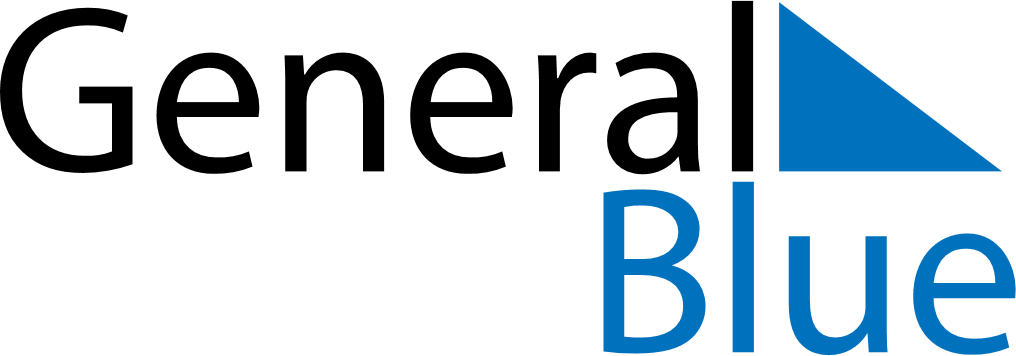 June 2024June 2024June 2024June 2024June 2024June 2024June 2024Cacador, Santa Catarina, BrazilCacador, Santa Catarina, BrazilCacador, Santa Catarina, BrazilCacador, Santa Catarina, BrazilCacador, Santa Catarina, BrazilCacador, Santa Catarina, BrazilCacador, Santa Catarina, BrazilSundayMondayMondayTuesdayWednesdayThursdayFridaySaturday1Sunrise: 7:05 AMSunset: 5:38 PMDaylight: 10 hours and 33 minutes.23345678Sunrise: 7:05 AMSunset: 5:38 PMDaylight: 10 hours and 33 minutes.Sunrise: 7:06 AMSunset: 5:38 PMDaylight: 10 hours and 32 minutes.Sunrise: 7:06 AMSunset: 5:38 PMDaylight: 10 hours and 32 minutes.Sunrise: 7:06 AMSunset: 5:38 PMDaylight: 10 hours and 31 minutes.Sunrise: 7:06 AMSunset: 5:38 PMDaylight: 10 hours and 31 minutes.Sunrise: 7:07 AMSunset: 5:38 PMDaylight: 10 hours and 30 minutes.Sunrise: 7:07 AMSunset: 5:38 PMDaylight: 10 hours and 30 minutes.Sunrise: 7:08 AMSunset: 5:38 PMDaylight: 10 hours and 29 minutes.910101112131415Sunrise: 7:08 AMSunset: 5:38 PMDaylight: 10 hours and 29 minutes.Sunrise: 7:08 AMSunset: 5:38 PMDaylight: 10 hours and 29 minutes.Sunrise: 7:08 AMSunset: 5:38 PMDaylight: 10 hours and 29 minutes.Sunrise: 7:09 AMSunset: 5:38 PMDaylight: 10 hours and 28 minutes.Sunrise: 7:09 AMSunset: 5:38 PMDaylight: 10 hours and 28 minutes.Sunrise: 7:10 AMSunset: 5:38 PMDaylight: 10 hours and 28 minutes.Sunrise: 7:10 AMSunset: 5:38 PMDaylight: 10 hours and 28 minutes.Sunrise: 7:10 AMSunset: 5:38 PMDaylight: 10 hours and 27 minutes.1617171819202122Sunrise: 7:10 AMSunset: 5:38 PMDaylight: 10 hours and 27 minutes.Sunrise: 7:11 AMSunset: 5:38 PMDaylight: 10 hours and 27 minutes.Sunrise: 7:11 AMSunset: 5:38 PMDaylight: 10 hours and 27 minutes.Sunrise: 7:11 AMSunset: 5:38 PMDaylight: 10 hours and 27 minutes.Sunrise: 7:11 AMSunset: 5:39 PMDaylight: 10 hours and 27 minutes.Sunrise: 7:12 AMSunset: 5:39 PMDaylight: 10 hours and 27 minutes.Sunrise: 7:12 AMSunset: 5:39 PMDaylight: 10 hours and 27 minutes.Sunrise: 7:12 AMSunset: 5:39 PMDaylight: 10 hours and 27 minutes.2324242526272829Sunrise: 7:12 AMSunset: 5:39 PMDaylight: 10 hours and 27 minutes.Sunrise: 7:12 AMSunset: 5:40 PMDaylight: 10 hours and 27 minutes.Sunrise: 7:12 AMSunset: 5:40 PMDaylight: 10 hours and 27 minutes.Sunrise: 7:12 AMSunset: 5:40 PMDaylight: 10 hours and 27 minutes.Sunrise: 7:13 AMSunset: 5:40 PMDaylight: 10 hours and 27 minutes.Sunrise: 7:13 AMSunset: 5:41 PMDaylight: 10 hours and 27 minutes.Sunrise: 7:13 AMSunset: 5:41 PMDaylight: 10 hours and 28 minutes.Sunrise: 7:13 AMSunset: 5:41 PMDaylight: 10 hours and 28 minutes.30Sunrise: 7:13 AMSunset: 5:42 PMDaylight: 10 hours and 28 minutes.